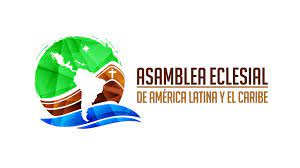 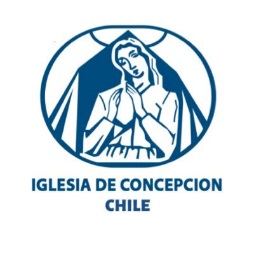 SEGUNDO ENCUENTRO:Lo que ha sido atendido y lo que ha sido olvidadoPaso 1: Rezar con la oración de la Asamblea EclesialPaso 2: ¿Cuáles son los temas más importantes para nuestra pastoral y los que hemos dejado de lado?:A partir del siguiente listado, seleccionar los 5 temas que más están presentes en nuestra pastoral y los 5 que están menos presentes.Comentar en la comunidad y llegar a una lista compartida.    ¿Qué desafíos nos plantea esta reflexión3?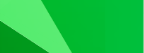 La pandemia del COVID-19, signo de un cambio de época.El modelo económico y social que se vuelve contra el ser humano.La creciente exclusión, la cultura del descarte y las prácticas de solidaridad.La escucha del clamor de la tierra, cuidar nuestra casa común.La creciente violencia en nuestras sociedades.Las grandes brechas educativas, necesidad de un “Pacto Educativo Global”Los migrantes, refugiados y víctimas de trata como nuevos rostros de la cultura del descarte.Los pueblos indígenas y afrodescendientes: hacia una plena ciudadanía en la sociedad y la Iglesia.La descripción de estos desafíos se realizará en acuerdo con el documento preparatorio y su versión popular.La globalización y la democratización de la comunicación social.El debilitamiento de los procesos políticos y democráticos en nuestros países.El envejecimiento de la población.La información desbordante, conocimientos fragmentados y urgencia de una visión integradora.El aumento de las personas que se declaran agnósticas, no creyentes o ateas en América Latina y el Caribe.El crecimiento cada vez mayor de las iglesias evangélicas y pentecostales en nuestro continente.El reto de un mayor desarrollo de la pastoral urbana y de las grandes ciudades.Los nuevos desafíos de la familia y sus diferentes realidades.Los jóvenes como actores sociales y gestores de cultura.El desafío de la plena participación de las en la sociedad y en la Iglesia.Prevención de los abusos sexuales en la Iglesia y acompañamiento a las personas vulneradas.El clericalismo, obstáculo grande para una Iglesia sinodal.Hacia una Iglesia itinerante y sinodal, andando por nuevos caminos.Otros: especificar.PANDEMIA COVID-19cultura del descarteVIOLENCIADESAFÍOS:CLERICALISMO MIGRANTES ABUSOS   SEXUALESBosquejo de hoja de respuesta: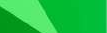 Para entregar estas respuestas debes dirigirte al sitio https://asambleaeclesial.lat/escucha/Recuerda que debes registrarte antes de iniciar sesión para que puedas acceder a la plataforma y entregar los aportes.Los 5 temas más presentes en nuestra pastoral(Tener también presente los temas que aparecieron en la primera reunión)Los 5 temas más presentes en nuestra pastoral(Tener también presente los temas que aparecieron en la primera reunión)Temas ordenados escribiendo en el número 1 el más prioritario y así de manera descendenteExplicar de manera breve ¿por qué consideraque estos temas son los más relevantes?1.2.3.4.5.